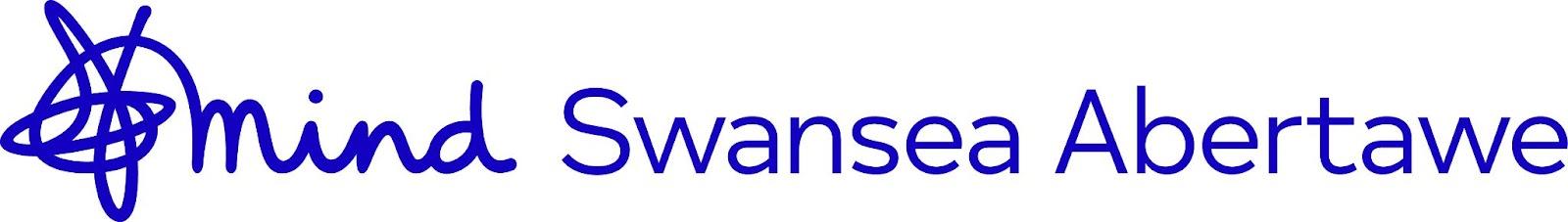 Role DescriptionTitle:                                           Part time Young Person’s Resilience WorkerEmployed by:                           Executive CommitteeLine Manager:                          Services ManagerSalary:                                        £23,484 pa pro rata Hours:                                        21 hours per week Contract type:			Minimum of 1 yearProbationary Period:              Six monthsBased at:                                   Swansea Mind Centre, 66 St Helens Road, Swansea with regular travel to schools    and community groups within SwanseaOutline of OrganisationSwansea Mind is an independent local voluntary organisation.  It provides services with and for people with mental health problems.Swansea Mind is working towards establishing partnerships with other organisations in both the voluntary and the statutory sector.Swansea Mind values the contribution of everyone in the organisation.  This means a commitment to consultation, teamworking, user empowerment and equal opportunities.Scope of the Post:The Young Person’s Resilience Worker will work under the direction of the Services Manager who will provide supervision and support.  The post will require working alone.  As Swansea Mind develops and changes, this post may be subject to ongoing evaluation as appropriate..Main purpose of the post: To develop and co-ordinate a young person’s emotional resilience project based in the community and Swansea comprehensive schools.  The project will be based around resilience approaches which will be used in both groups and on a one-to-one basis.  Part of the role will be to deliver training to school personnel and to parents.Main Duties and Responsibilities Health & SafetyAll employees of Swansea Mind have a statutory duty of care to their own personal safety and that of others who may be affected by their actions or omissions. Employees are required to co-operate with management to enable Swansea Mind to meet its own legal duties and to report any hazardous situation or defective equipmentFlexibility statementThe content of this Job Description represents an outline of the post only, and is therefore not a precise catalogue of duties and responsibilities. The Job Description is therefore intended to be flexible and is subject to review and amendment in the light of changing circumstances.Young Person’s Resilience WorkerSwansea MindPerson SpecificationPerson specificationEssentialExperience of working imaginatively with, and providing emotional wellbeing to, young peopleExperience of group work Knowledge of resilience approaches Experience of setting up, developing and leading projectsExperience of managing volunteersAbility to confidently create and provide training to professionalsHighly organised with excellent multi-tasking skillsConfident and articulate with excellent communication skills Diligent with a strong attention to detailProficient with Microsoft Office suite including, Word, Excel, Outlook, Powerpoint  Ability to work independently and prioritise workloadAbility to deal with confidential information sensitively and appropriatelyWillingness to be flexibleClean driving licence and access to a roadworthy carDesirableAbility to speak WelshKnowledge of the third sectorExperience of mental health servicesJan 22To be responsible for:Setting up and developing  support groups with an emphasis on building young people’s resilience (both school and community based)Working closely with local schools, statutory and voluntary services Publicising and promoting the projectTraining, supporting and supervising volunteersIdentifying opportunities for development and future fundingCo-ordinating and managing referrals to the project including assessing risk and obtaining consent from parents/guardiansDeveloping policies and proceduresProducing regular reports for funders and for Swansea Mind managementResearching, developing and delivering training for school personnelMonitoring and evaluating including the collection of regular wellbeing, satisfaction and positive life changes measuresSubmitting outcomes and outcomes to line managerWorking within targets as set by the line managerAttending supervision with the line managerAny other duties as required